Рисунок1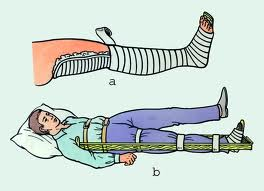 